ПРОЕКТМУНИЦИПАЛЬНОЕ ОБРАЗОВАНИЕВОРОНОВСКОЕ СЕЛЬСКОЕ ПОСЕЛЕНИЕСОВЕТ ВОРОНОВСКОГО СЕЛЬСКОГО ПОСЕЛЕНИЯРЕШЕНИЕ 0.02.2021                                                                                                                                            № 0с. Вороново   Кожевниковского района   Томской областиО внесении изменений в Генеральный план муниципального образования «Вороновское сельское поселение»В соответствии с  Градостроительным кодексом Российской Федерации, статьей 28 Федерального закона № 131-ФЗ от 06.10.2003 «Об общих принципах организации местного самоуправления в Российской Федерации», Устава Муниципального образования «Вороновского сельского поселения», Заключением о результатах публичных слушаний                         от 09.03.2021г.,Совет Вороновского сельского поселения решил:Внести изменения в Генеральный план муниципального образования «Вороновское сельское поселение»:изложить в новой редакции графические материалы Генерального плана, согласно приложению.2. Обнародовать настоящее Решение в установленном Уставом Муниципального образования «Вороновское сельское поселение» порядке и разместить на официальном сайте Администрации Вороновского сельского поселения в сети «Интернет» и опубликовать в газете «Знамя Труда».3. Настоящее решение вступает в силу со дня его опубликования.4. Контроль настоящего решения оставляю за собой.Председатель Совета Вороновского                                                            Н.В. Викторовасельского поселения		Глава Вороновского Сельского поселения 	    С.Н. ПрокопенкоПриложениеУТВЕРЖДЕНОРешением Совета Вороновского сельского поселенияот 0.03.2021 № 0Графические материалы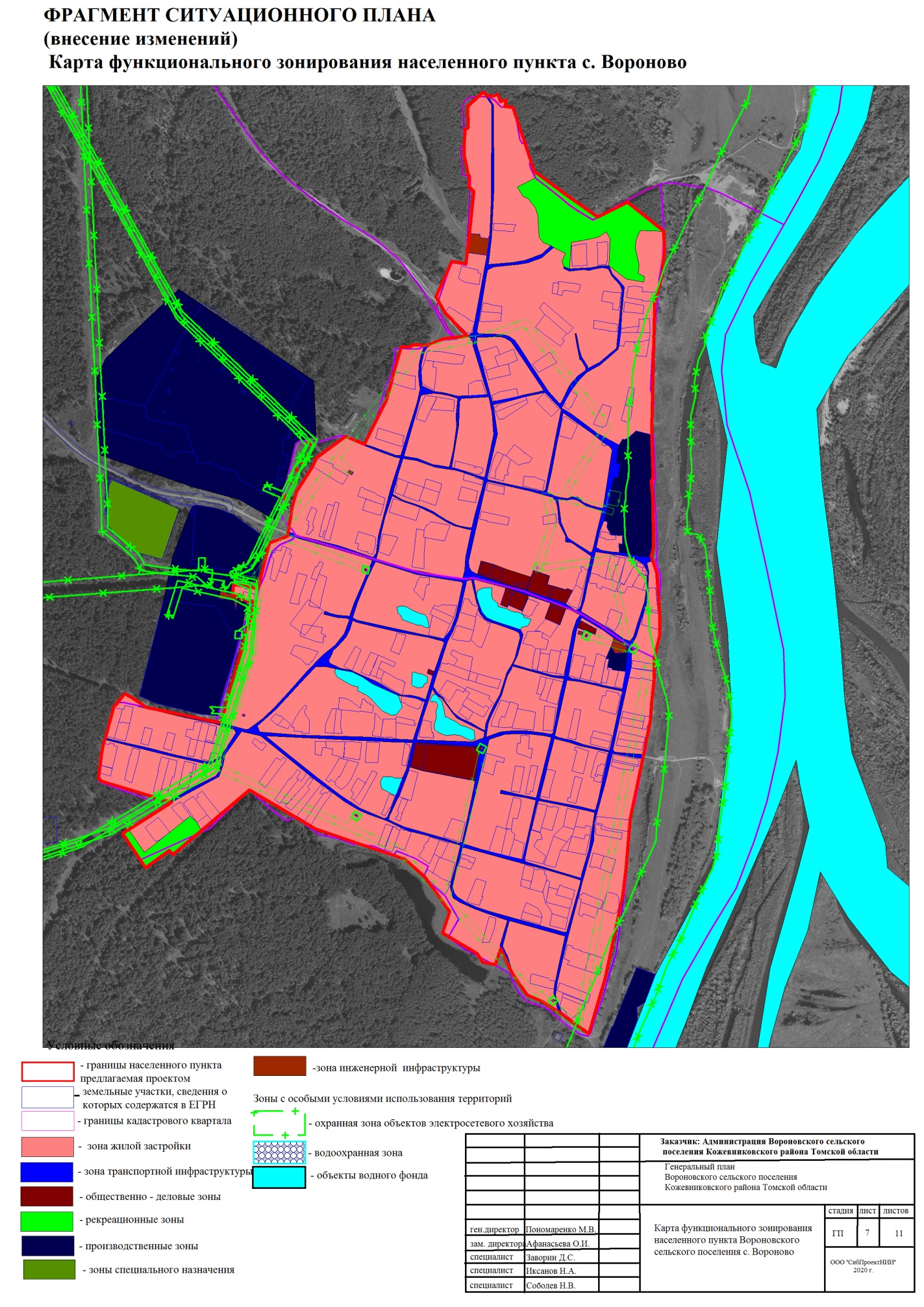 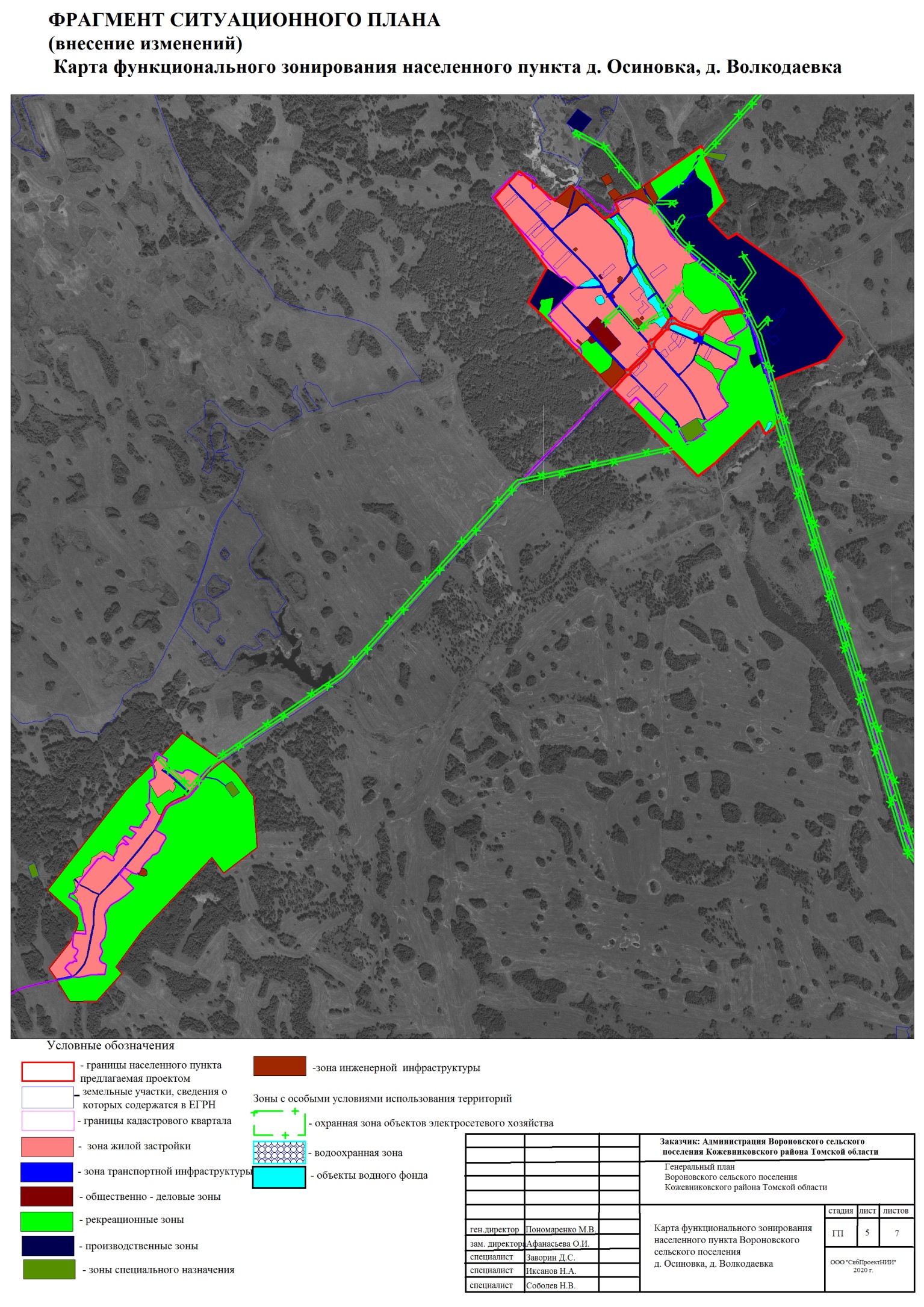 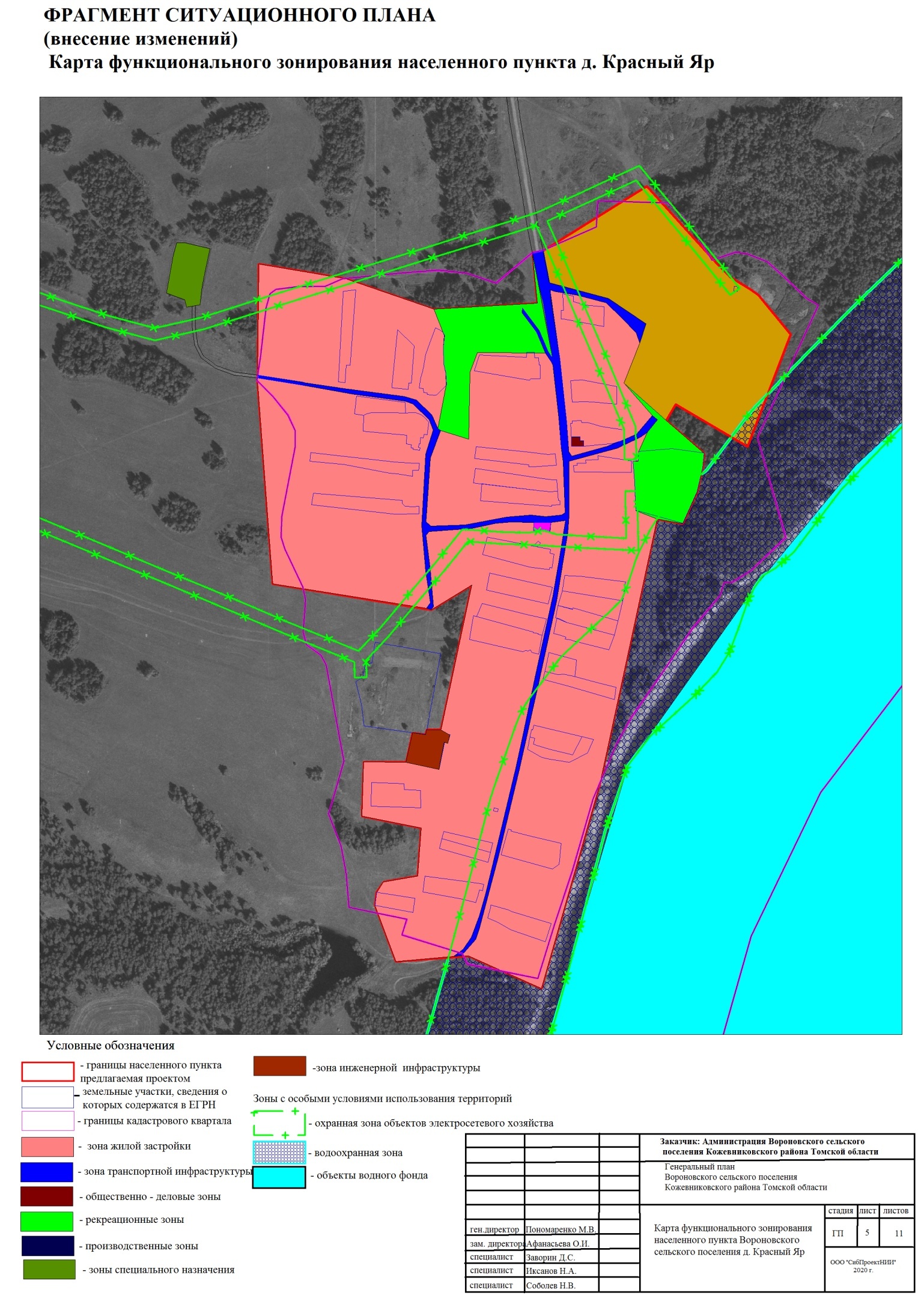 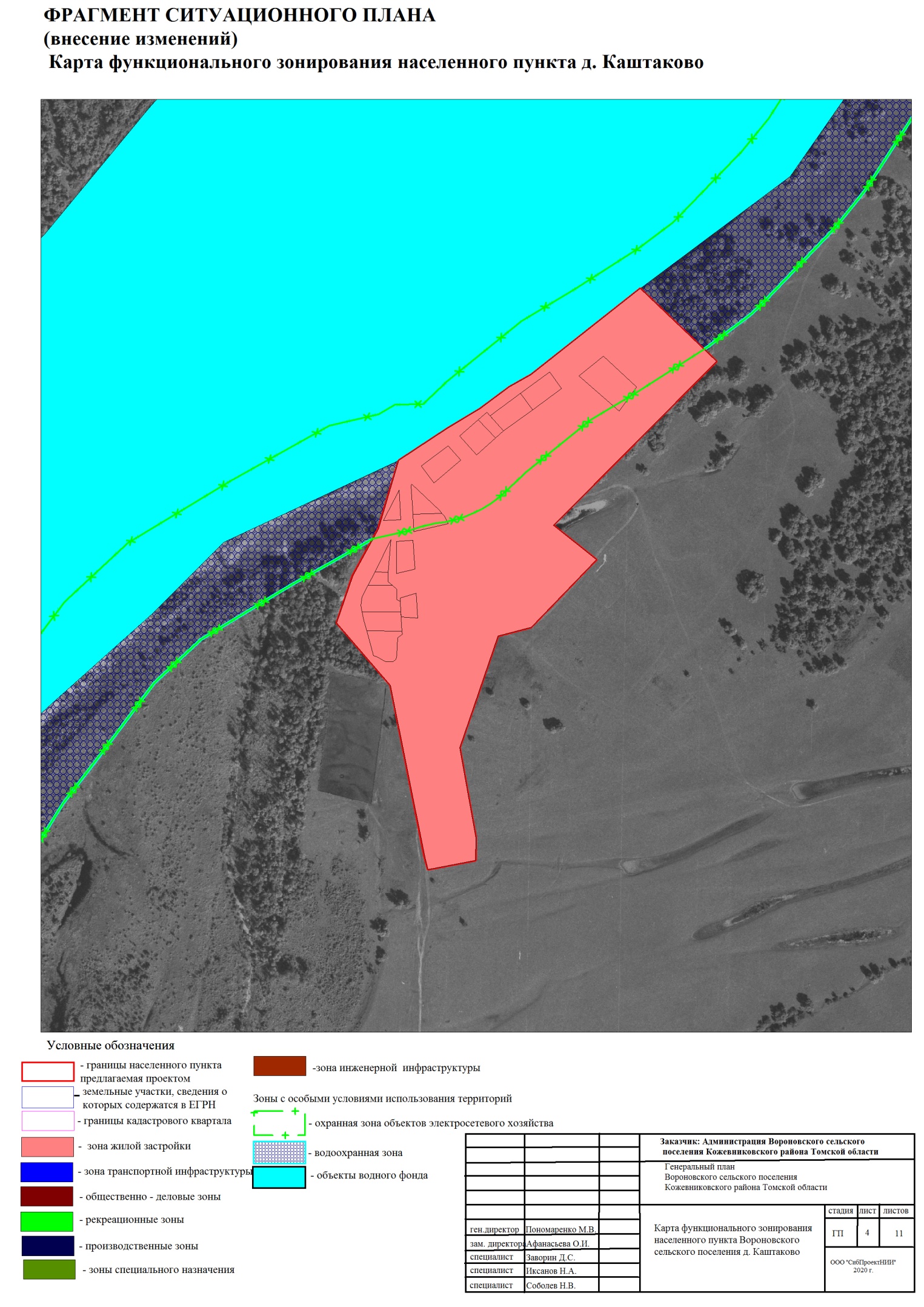 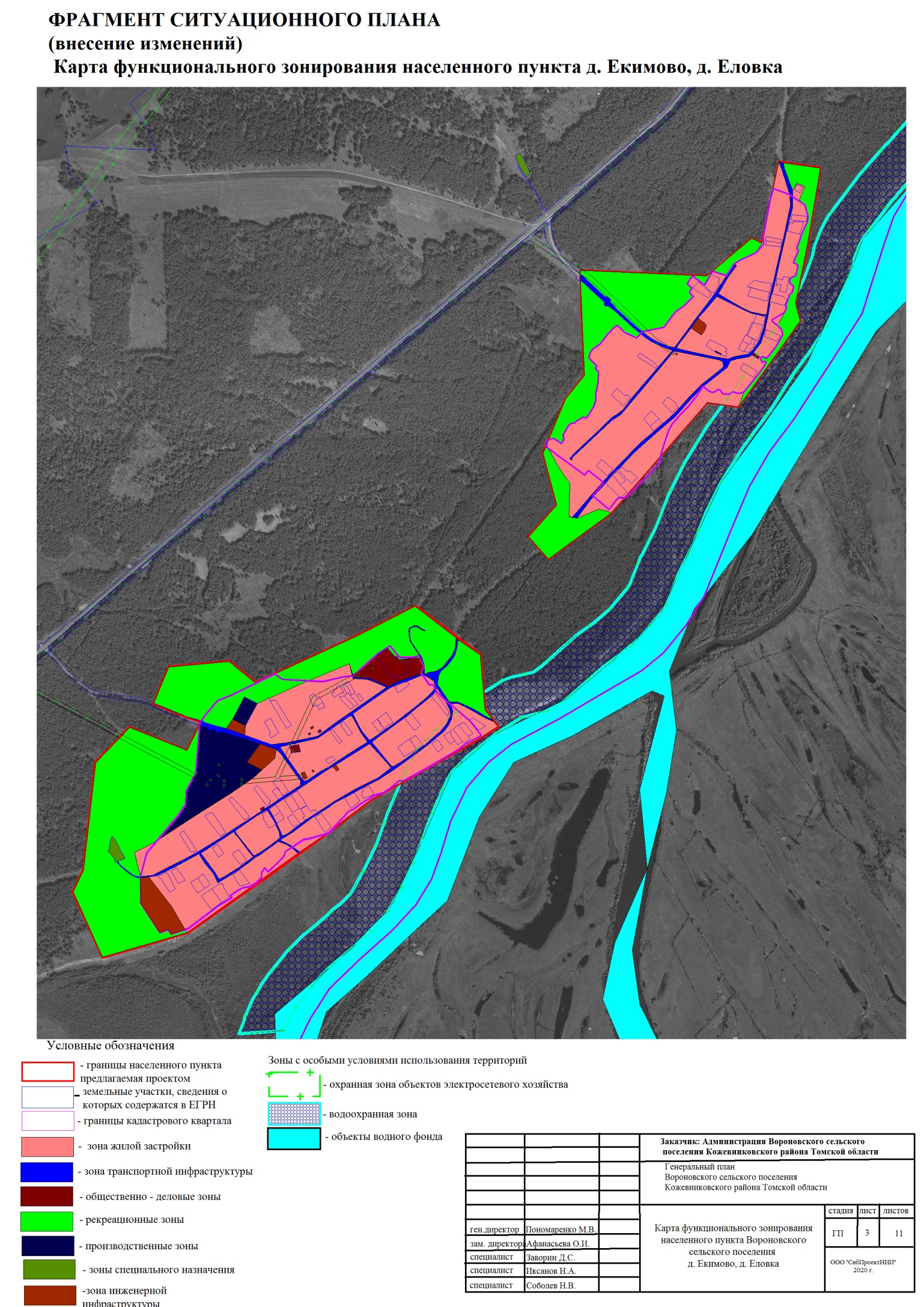 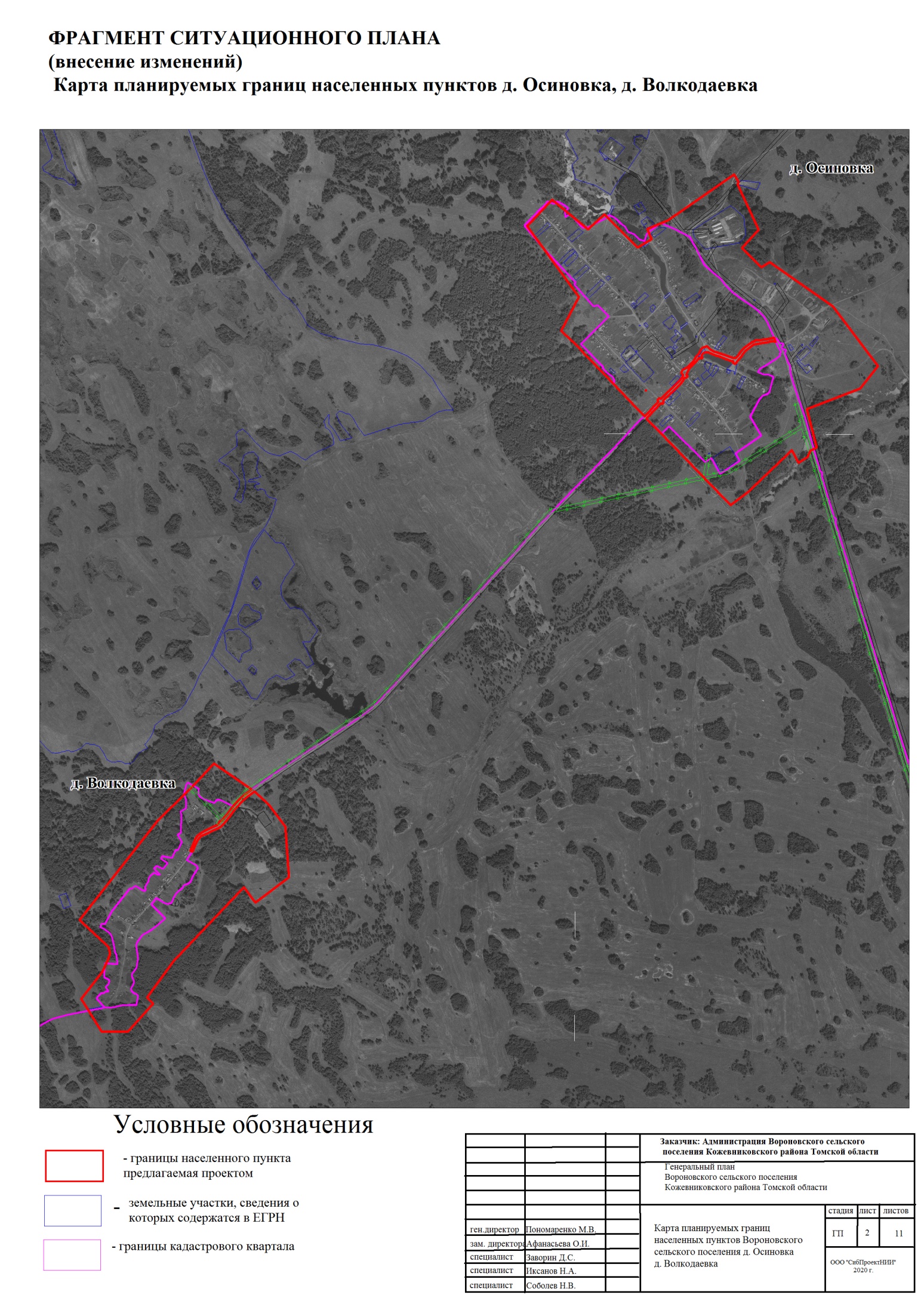 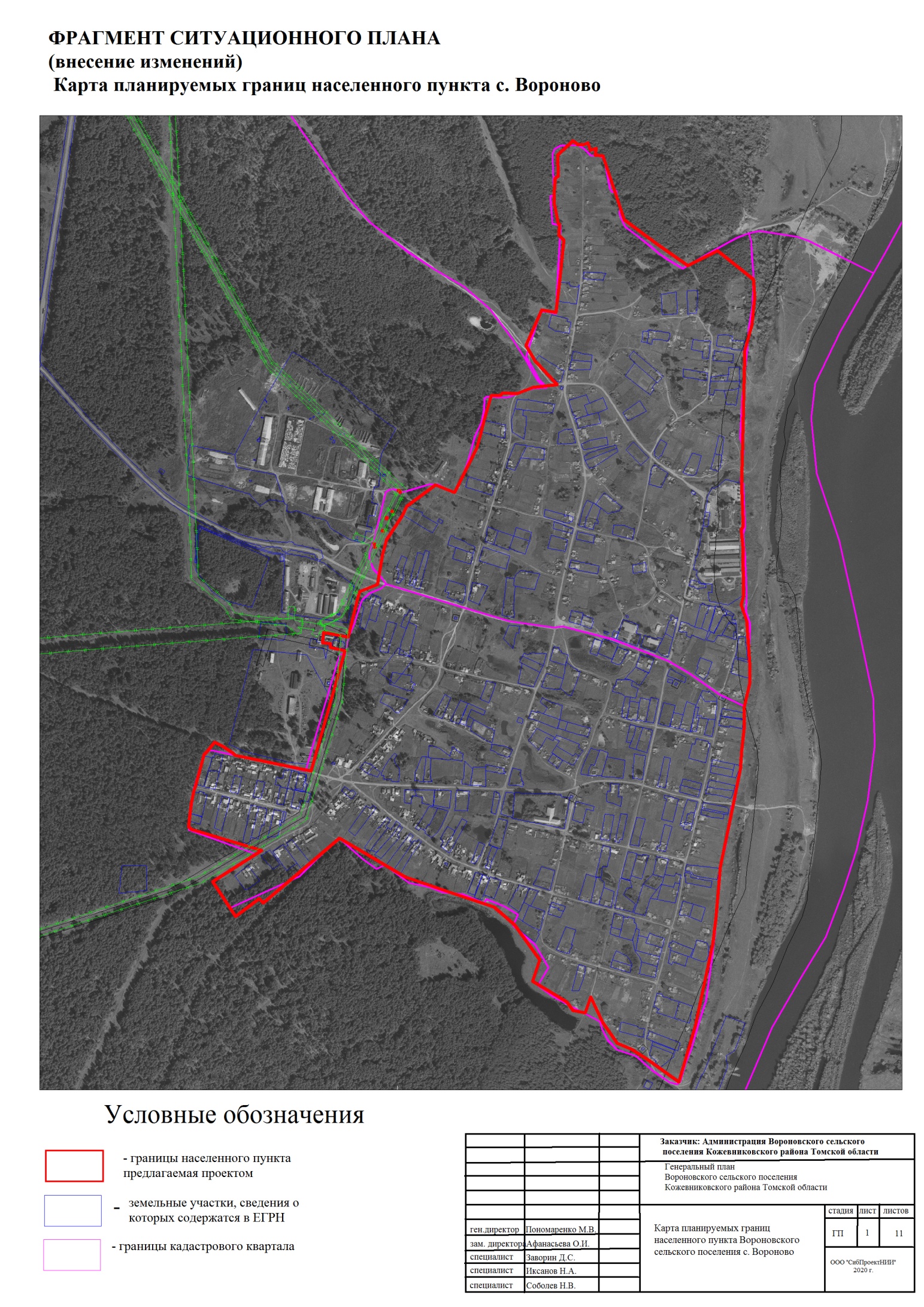 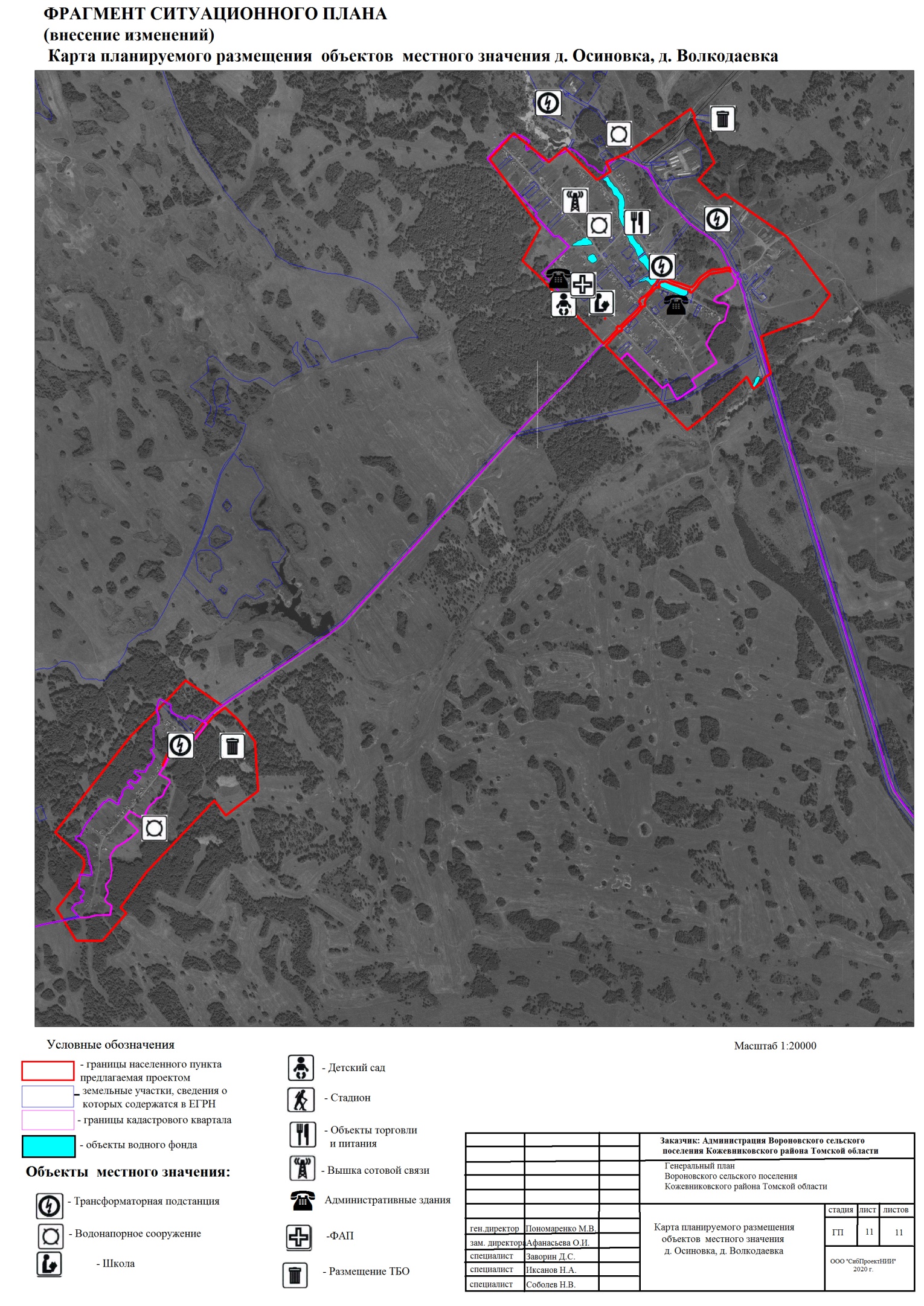 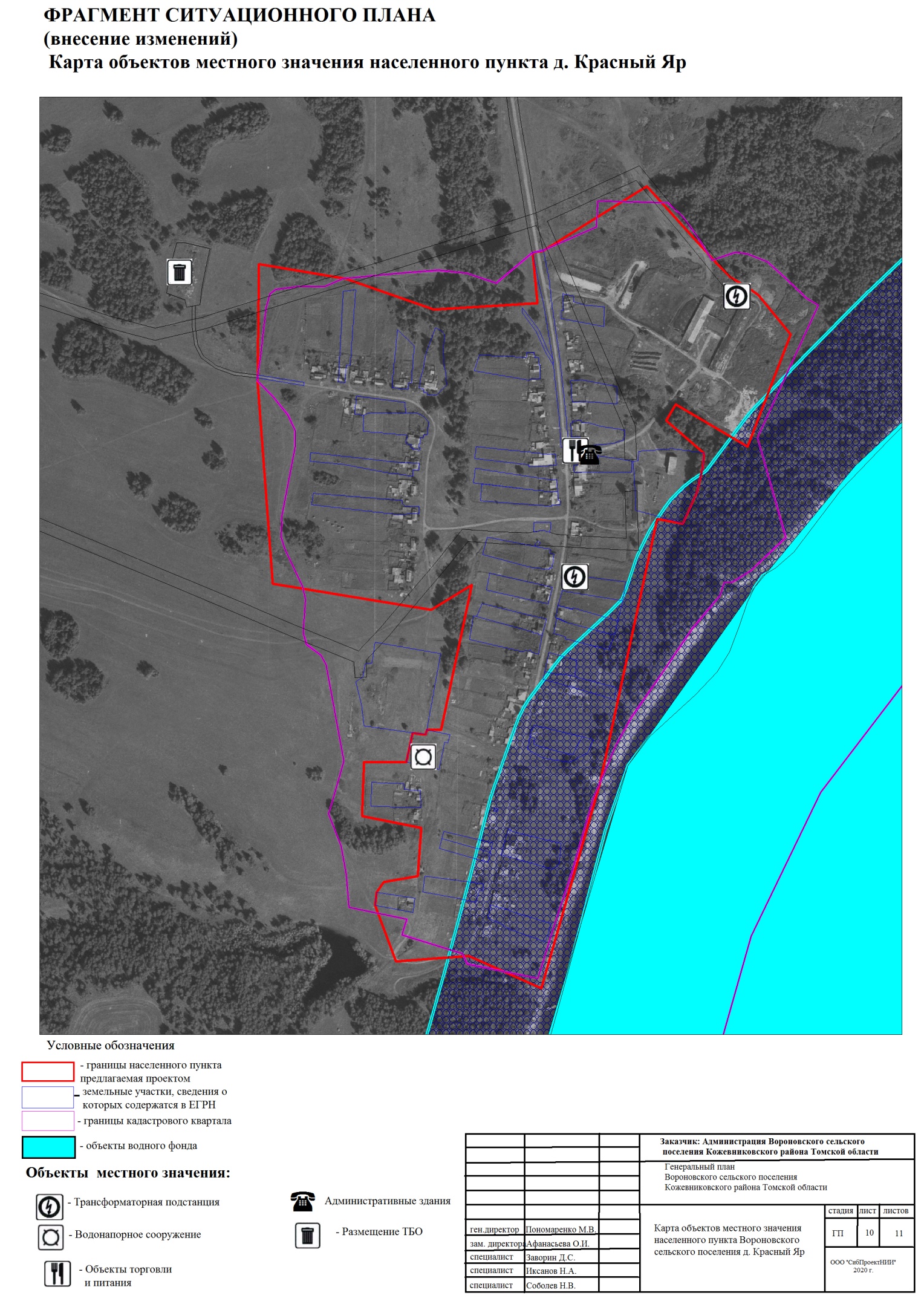 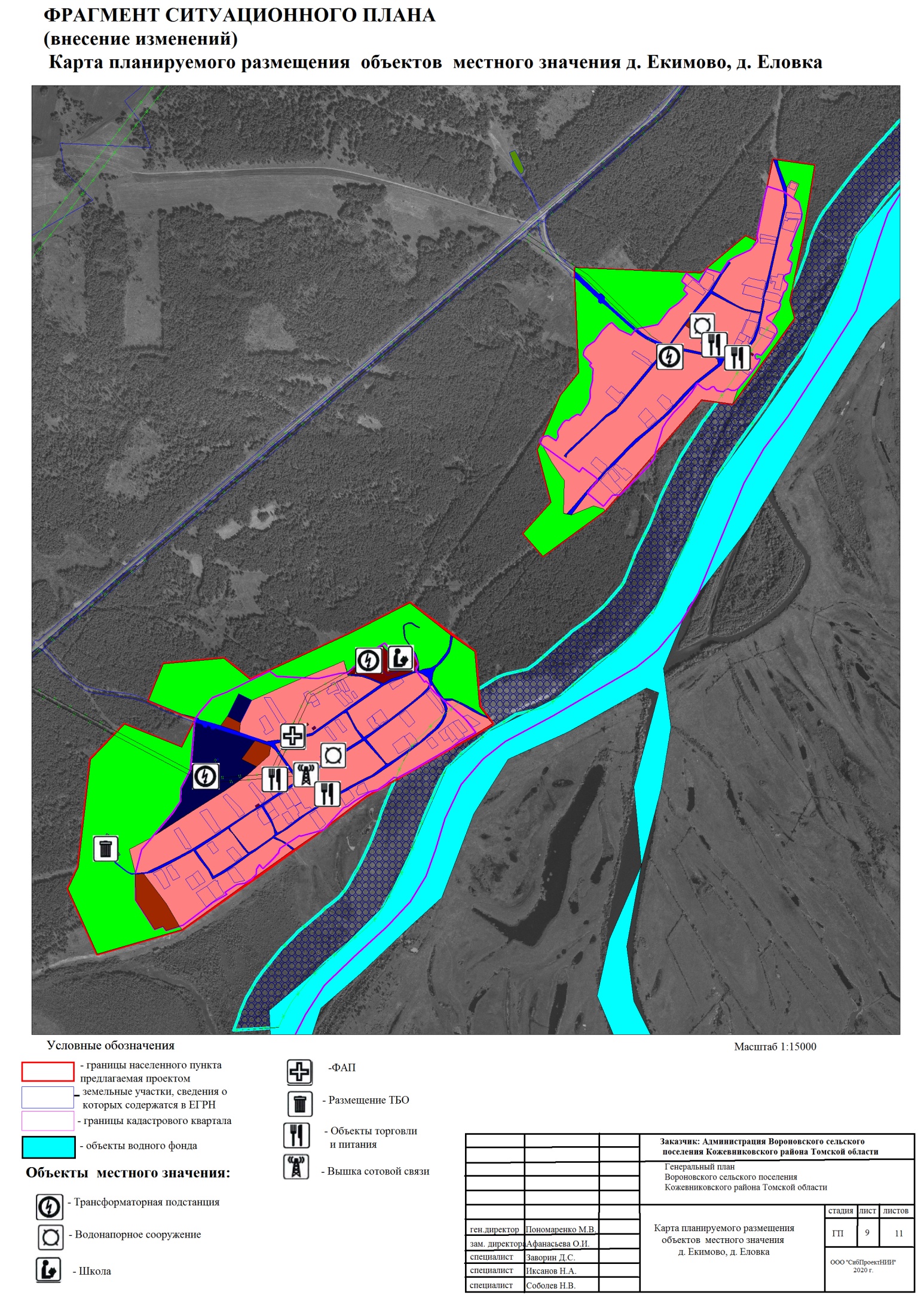 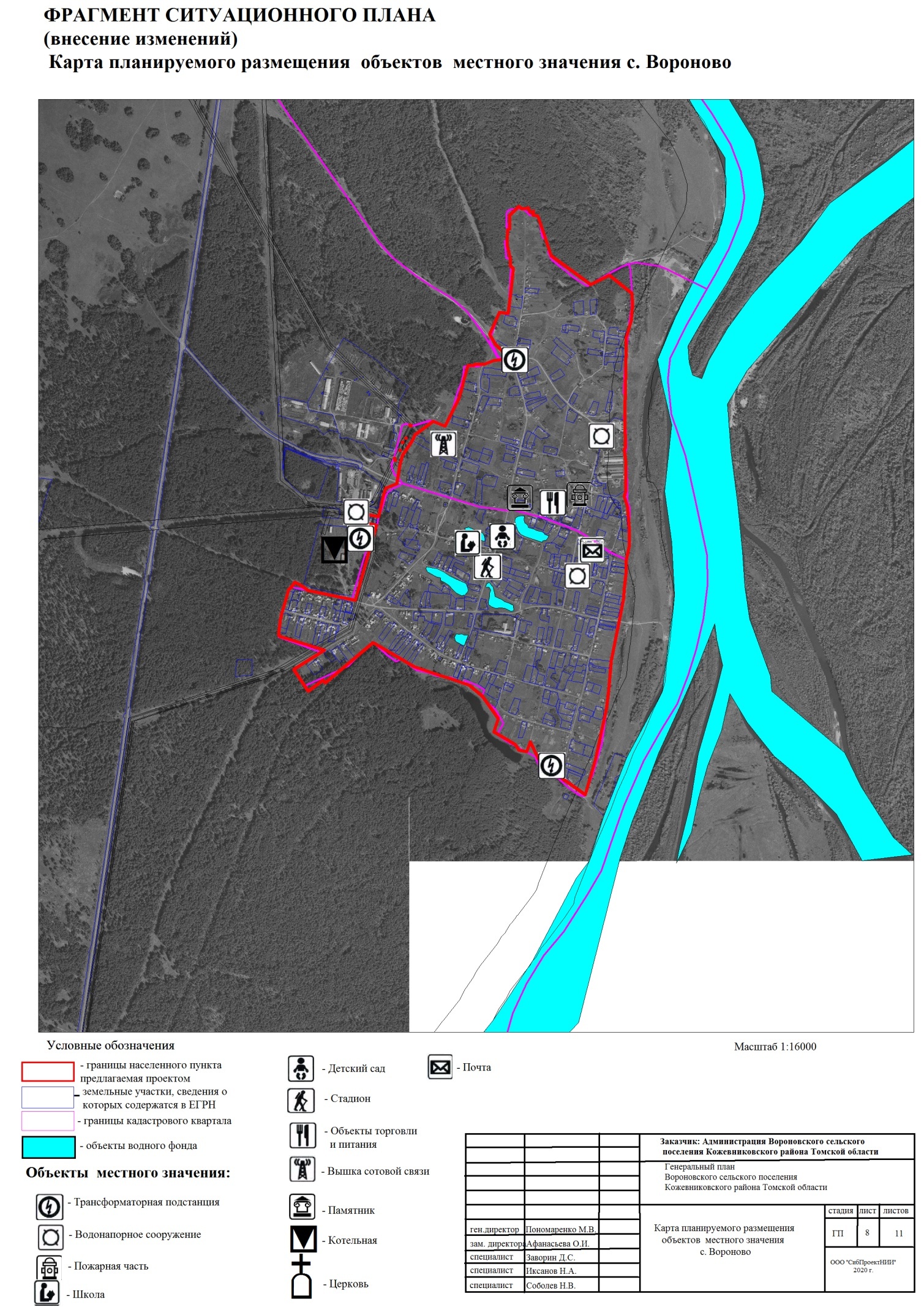 